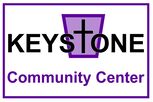 Keystone Community CenterCurrent Physical Needs List1. Step2 KidAlert V.W.S. Safety Sign or other children safety road signs2. Two to three patio tables with umbrellas and benches/chairs3. Shelving for canning supplies4. Small wheelbarrow5. Bags of dirt for garden6. Garden Tools7. Planter boxesA Few Things to Keep in Mind:We update this list frequently as needs come and go.Different needs arise often depending on the time of year.If you plan on fulfilling a need, please contact the center immediately.